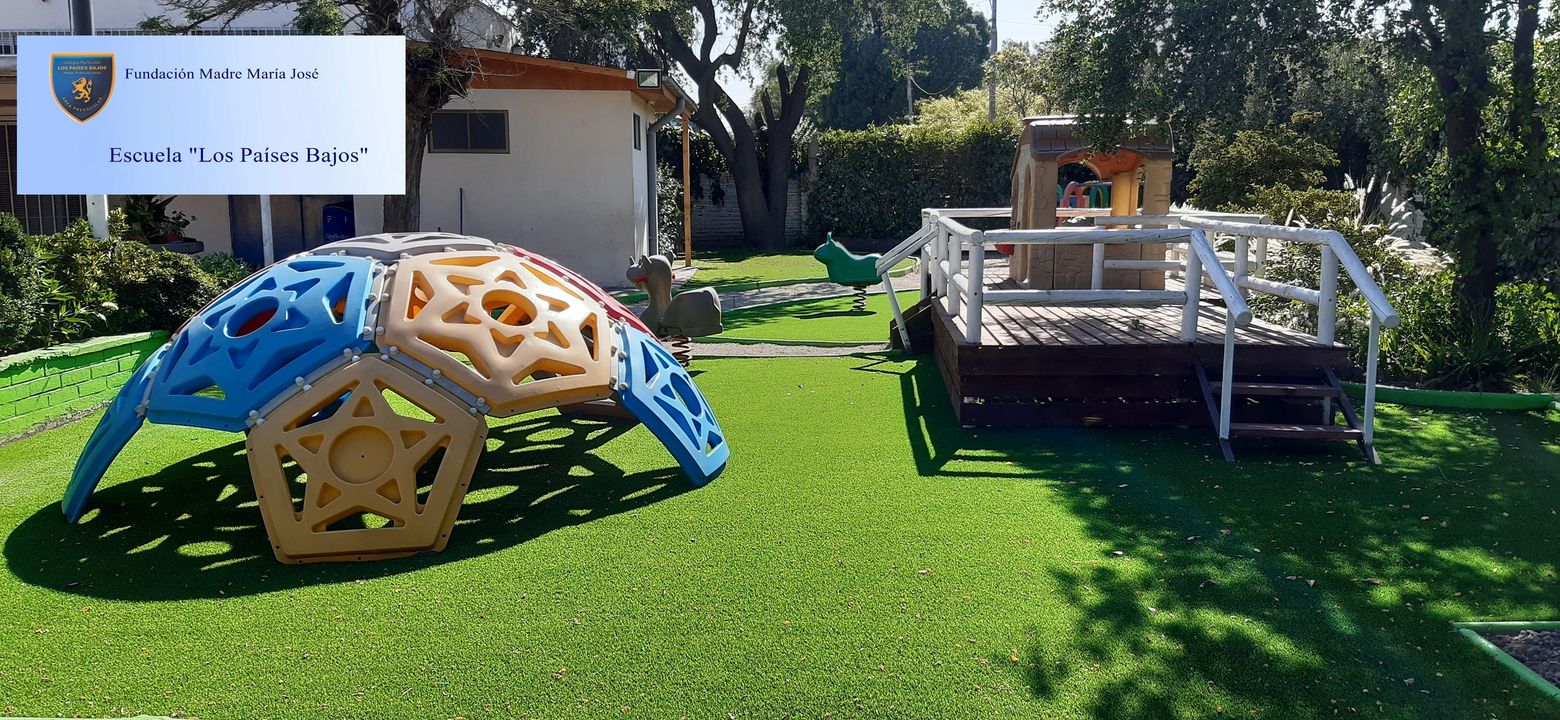 Se iniciaProceso de postulación de becasEscuela Los Países Bajos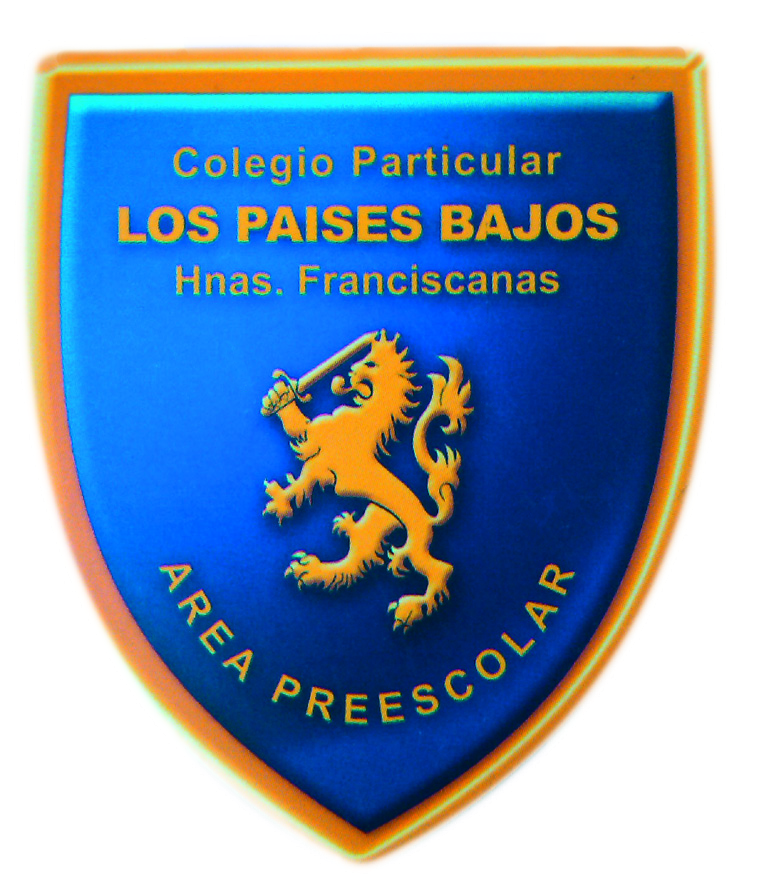 Información en AdministraciónReglamento de BecasCómo postularFechas de postulaciónRequisitosCorreo